Slovenski ljudski plesi Odločila sem se, da povzamem nekaj besed o slovenskih ljudskih plesih iz knjig Mirka Ramovša Polka je ukazana in Kunaverjeve Pesmi in šege moje dežele. Kot dodatek bom predstavila še tri preproste plese za otroke in mladino, ki sem jih že večkrat uporabila med poučevanjem v šoli ali vrtcu in so se vsakič izkazali za uspešne, saj so jih otroci z veseljem izvajali in jih hoteli vedno znova plesati.  Kdor hoče plesati,    mora godca plačati,saj godec ni konj,   da bi delal zastonj!Z ljudskim plesom se dandanes dosti srečujemo, gledamo ga na raznih prireditvah, resnih in zabavnih, veselicah, v mnogih televizijskih oddajah, le redko pa se vprašamo, kaj ljudski ples pravzaprav je in ali to ime upravičeno uporabljamo. O njem navadno govorimo, da je ljudska umetnost, del duhovnega izročila, a ljudje ga največkrat na kratko imenujejo »folklora«, ker ga pač vidijo v izvedbi folklornih skupin.Slovenski ljudski plesi so za nas ljudsko izročilo, značilno za slovensko etnično ozemlje vse do let pred drugo svetovno vojno. Podoba plesnega izročila na Slovenskem se je oblikovala večinoma na podlagi povojnega terenskega raziskovanja. Zato nam prikazuje ples le s konca predpreteklega in iz prve polovice prejšnjega stoletja. Plesno izročilo zgodnejših časov pa je zavito v meglo, saj o njem nimamo skoraj nikakršnih podatkov in je vsako predvidevanje le ugibanje, saj so pisani in likovni viri izredno skromni.  Ničesar ne vemo, kako so Slovenci plesali ob naselitvi na današnje ozemlje, s kakšno plesno kulturo so se spoznavali in kaj od nje sprejeli. Redki ohranjeni podatki iz srednjega veka opozarjajo, da je bil ples gotovo pomemben v njihovem življenju. Med leti 1289 in 1299 nemški pesnik Seifried Helbing v svoji pesmi Mladi Lucidarius omenja, da so na Kranjskem njega in njegove spremljevalce, ki so bili -1-na potovanju po deželah, zaprosili, da bi zaplesali slovenski ples obspremljavi dud. V obeh rokopisih »Schwabenspiegla« iz 14. stol. pa beremo, da so pri obredju ustoličevanja karantanskih vojvod kmetje med slovenskim petjem trikrat obkrožili knežji kamen. Na sinodi, ki jo je patriarh Bertrand sklical leta 1338 ali 1339 v Ogleju, so razpravljali, da je treba odločno prepovedati podložnim vernikom – tu so mislili naše zahodne Slovence – plesati mrliške plese in žalne igre. Neka listina iz 16. stol. iz arhiva samostana v Možancu v Beneški Slovenji omenja slovenskka godca na dude Jurija in Petriča, iz česar smemo domnevati, da so Slovenci v tem času še plesali ob dudah. V 17. stol. smo dobili za zgodovino slovenskega plesnega izročila pomembnejše delo, »Die Ehre des Heryogthums Crain« J. W. Valvasorja (Laibach-Nürnberg 1689). V tem zelo obširnem delu za etnokoreologijo (veda o plesnem izročilu nekega naroda) so pomembne predvsem 6., deloma še 3. in 8. knjiga. V 6. knjigi Valvasor opisuje jezik, nošo, šege in navade Gorenjcev, Dolenjcev, Uskokov ali Vlahov, kranjskih Hrvatov, Vipavcev, Kraševcev, Rečanov in Istranov. Med drugim narodopisnim gradivom je veliko podatkov tudi o plesu. Valvasor sicer ne opisuje naravnost plesnih oblik, pač pa ga zanimajo okoliščine plesa. Tako poroča o veselju do plesa, navaja dokaj natančno, kje in kdaj so plesali, kaj je bilo plesišče, koliko časa je ples trajal, kako je potekal odkup plesnih pravic in prodaja plesa in kako se je odvijala plesna zabava nasploh. Na podlagi nekaterih opisov moremo celo domnevati, kaj so plesali in kako. Omenja družabne predpise o vedenju na plesu in kakšni so bili medsebojni odnosi plesalcev. Mnogo je tudi podatkov o godcih, glasbilih ter nazadnje o neprijetnih posledicah plesa, kot so pretepi in nezakonski otroci.Prvi podatek za 18. stol. se pojavi šele 1781, in to v delu Nemca B. F. Hermanna »Reisen durch Oesterreich, Steyermark, Kärnten, Krain, Italien, Tirol, Salzburg und Baiern in Jahre 1780« v katerem avtor opisuje ples na svatbi v Ziljski dolini. Opis prikazuje obred, v katerem se izmenjujejo plesi glavnih svatbenih parov. A. T. Linhart je v svojem delu »Versuch einer Geschichte von Krain und den übrigen Ländern -2-der südlichen Slaven Österreiches“ iz leta 1791 opisal ples Kranjcev, ki je po svoji obliki in vsebini podoben današnji potrkani iz Bohinja. Leta 1798 je J. H. G. Schlegel v svojem potopisu »Reise durch einige Theile vom mittäglichen Deutschland und dem Venetianischen“ prvi poročal o plesu Ziljanov pri žegnu. V 18. stol. štejemo tudi delo B. Hacqueta  »Abbildung und Beschreibung der südwest-und östlichen Wenden, Illyrer und Slaven«. Med drugim etnološkim gradivom so tudi opisi plesov Ziljanov, Kranjcev, Dolenjcev in Vipavcev. Haquet omenja, da Ziljani plešejo neke vrste štajeriš, za ples Kranjcev si je sposodil Linhartov opis, medtem ko za Dolenjce pripomni, da plešejo precej drugače kot gorjanci in večinoma v krogu. Vse več podatkov o plesnem izročilu imamo iz 19. stol. Leta 1807 je ples Ziljanov dokaj natančno opisal F. Werner. U. Jarnik leta 1813 piše Kopitarju, da je bil še pred 70-80 leti tudi med drugimi koroškimi Slovenci v navadi ples pod lipo, ki pa se je ohranil le še v Ziljski dolini; v Carinthii ga istega leta tudi opiše.* Iz leta 1838 imamo odgovore na okrožnico o noši, zabavah in plesih, ki jo je poslal gubernijski prezidij petim kresijam pred nameravanim cesarjevim obiskom v Ljubljani, ko so želeli vladarju prikazati posebnosti ljudstva po deželi. Odgovori niso posebno izčrpni, večinoma poročajo, da je plesov malo ohranjenih, kar pa jih plešejo, so podobni nemškim; med njimi je največkrat omenjen štajeriš. V svojih potovanjih po Beli krajini in na Koroškem leta 1841 se je z ljudskim plesom srečal tudi Stanko Vraz, ki pa ga v svojih spisih in pismih le redko opisuje. Istega leta je bil v Ziljski dolini tudi I. I. Sreynevski, ki je v pismu materi nazorno opisal visoki rej pod lipo.Ko se je sredi 19. stol. med našimi izobraženci povečalo zanimanje za »narodno blago«, se je v časopisih in revijah pojavilo vse več člankov o plesih. Večina poročil govori o plesih in šegah v Beli krajini in Ziljski dolini. Verjetno se je zapisovalcem gradivo iz teh dveh pokrajin zdelo najvrednejše in najstarejše. Zaradi takega stališča se je marsikaj vrednega iz izročila v osrednjih pokrajinah za vselej izgubilo, ker ga nihče ni opisal, ko je še živelo.* U. Jarnik, Züge aus der Sitten der Gailthaler, Carinthia, 9. in 16. I. 1813, št. 2 in 3.-3-V začetku 20. stol. je bila v zvezi s prizadevanjem za zbiranje ljudskih pesmi v Avstriji, ki je bilo v posameznih deželah poverjeno posebnim odborom, izvedena pri nas tudi anketa o ljudskih plesih. Slovenski delovni odbor je namreč razposlal po vsej deželi»Povpraševalno polo o narodnih pesmih«, ki jo je sestavil predsednik odbora K. Štrekelj. Odgovori v tej anketi so glede plesa žal izredno skromni in vsebujejo podobne ugotovitve kot anketa iz leta 1838. Raylog je najbrž v tem, ker so postavljena vprašanja po »narodnih« plesih, česar vprašanci niso prav razumeli in so odgovarjali, da plešejo pri njih samo navadne plese, »narodni« plesi pa so že davno pozabljeni.Preučevanje plesnega izročila je bilo torej zelo pomembno za današnje razumevanje le te. Že najstarejše pesmi omenjajo ples. Seveda ni nujno, da je opis plesa iz časa nastanka pesmi, marveč je lahko dodan pozneje. Vselej tudi ni jasno, ali je ljudski pesnik mislil na določen ples, ali se je samo slikovito izražal. V knjigi Mirka Ramovša je naveden odlomek iz pesmi »Kralj Matjaž reši svojo ugrabljeno ženo«. »Na sred Turčije globoke                                          stoje tri lipe zelene.Pod eno konjča stavijo,   na raj se mi pripravljajo.  Pod drugo raj prodajajo,   pod tretjo kroglo rajajo«.......................................   Pa grede si devojko zbrat  In reče goscam zajegrat. Si mlado zbral Alenčico,                                          Alenčico kraličico.                                          Ročice si podajata, Enkrat jo krog zarajata,......................................    Še v drugo krog odrajata,                                          prot konjču jo zavijeta,-4-Verzi pesmi, katere nastanek sega v srednji vek, nam razkrijejo dve značilni navadi, ki sta se ohranili skoraj do današnjih dni: ples pod lipo in prodajo plesa. Razen tega iz pesmi izvemo stara izraza za ples in plesati, ki sta na Koroškem in v Zgornji Savski dolini še vedno v rabi, namreč raj in rajati. Iz dane pesmi lahko tudi sklepamo, da so plesali v parih po krogu.Vsebina poskočnic nam prikazuje Slovenca kot plesalca in njegovo vnemo za ples.Če se vrnemo na začetek in zapustimo  Ramovševa zgodovinska dognanja, se lahko za hipec pomudimo pri verzih:     Vse ciga, vse miga,                                                 vse gleda za ples.                                                 Naš oča ta star                                                 tud gleda za par.Bi verz zapeli, zaigrali, zaplesali?                                                   Dedej ta starij,na peči sadi,  dovti  poskoči                                                   pa rajat leti.      Dedele, dedele, dedele dom,               dedele, dedele dom!Že nekdaj so razmišljali podobno. Zapeli, včasih poleg zaigrali, ali zaplesali.Ko otrokom predstaviš - zapoješ podobno pesem, se spontano zazibajo v ritmu. Ko jo zaigraš, mrmrajo melodijo. Ko jo zaplešeš, pa ritmizirajo s telesom. Meje torej ni. Izvajanje je stvar trenutnega navdiha, oziroma vodene dejavnosti.-5-Ljudski ples ima več komponent in nekaj zakonitosti. Poznamo različne plesne oblike. Skupinske, parne, solistične. V skupini večih otrok se največkrat poslužujemo skupinskega plesa krožnih oblik, ki se pojavljajo v več variantah.Osnovna oblika je zaprt sklenjen krog. Lahko je tudi polkrog, ki se spremeni v kačo (kačo zvijat), ali polža (spiralno gibanje).Poznamo tudi ravno vrsto, ravno kolono, nesklenjeno kolono.Parne plese plešeta para tako, da se ves čas držita, lahko plešeta nesklenjeno, lahko tudi po krogu drug za drugim.Za skupinske plese v krogu ni določenega pravila. Nekatere plese plešejo po krogu v desno (Pobelelo pole, Lepa Anka), levo (črnomaljsko kolo, powštertanc, žakle šivat), ali v obe smeri (Hruške, jabuke, slive; Igraj kolo). Za nekatere plese je značilno veliko izkoriščanje prostora, saj plesalci plešejo v desno in levo, naprej in nazaj (zibenšrit, nojkatoliš, gospod-gospa).Plesalec solist se giblje poljubno poprostoru, pri nekaterih plesih sredi kroga (powštertanc), ali med plesnimi pari (metlar).Bistvo plesa ni v tem, kako so plesalci razporejeni, temveč katere plesne prvine uporabljajo.-6-Primer preproste plesne prakse – ustvarjalna plesna zaposlitevOtroci najraje uporabljajo najpreprostejše prvine, kot so, hoja, zibanje, poskakovanje, tek po prstkih, po celem stopalu, vrtenje... Uporabljamo jih za ustvarjalno zaposlitev. Pozorni moramo biti na starost otrok, letne čase in na to, ali hočemo otroke umiriti ali jih spodbuditi, da so bolj aktivni. Morda skušamo povečati koncentracijo, krepiti medsebojne stike in socialne odnose, izostriti čute, krepiti samozavest. S plesi si otroci okrepijo tudi samoiniciativnost, sproščenost, prilagajanje, obenem pa se otrok navadi tudi, da se ozira na druge in da se ravna po pravilih medsebojnih odnosov v skupini. Gibanje in ples sta torej potrebi vsakega otroka. Poleg tega ob plesu, gibalnih igrah in glasbi na iskren način najbolj spontano in iskreno spoznavamo značilnosti glasbe. Kot sem že omenila, moramo izredno subtilno prepoznati zrelost določenih posameznikov, skupine ali generacije. V zelo zgodnjem razvojnem obdobju otrok neposredno in z vsem telesom reagira na glasbo. Doživlja samega sebe, se sprosti, čeprav podzavestno, odkrije možnosti, da z gibanjem izrazi svoja čustva. Majhni otroci zelo radi plešejo z odraslimi, tako, da jih držimo v naročju, za roko, ali jih posadimo na ramena.Kasneje se prične obdobje spraševanja, ki ga lahko s pridom uporabimo za razvoj. Navadno je dovolj, da damo otrokom samo pobudo. Potrebna je le majhna domislica in že steče najlepša igra vlog, oponašanje, oz. ples. Približno v tretjem letu se začne igrati z drugimi otroki in ga lahko uvrstimo v skupino. Plesi morajo biti preprosti, kratki in zanimivi. Po mojih dolgoletnih izkušnjah poučevanja v tej starostni skupini zgolj preprosto gibanje v krogu, kjer na določeno besedo naredijo gib (dvig rok, počep, skakljanje na mestu...). Radi tudi tekajo, divjajo, jahajo, šepajo, se plazijo... Vedno znova so jim ljuba tudi kola, pri katerem je nekdo v sredini. S tem krepimo otrokovo samozavest, hkrati se lahko znebijo psiholoških zavor.Naslednje obdobje skupinske plese in igre le še poglobi. Otroci postajajo potrpežljivejši in strpnejši, v odbobju do sedmih let pa zasledimo tudi željo po moči in tekmovanju.Primer prve pesmi, dr. Bruno Ravnikar, seminar AG LjubljanaPles z metlo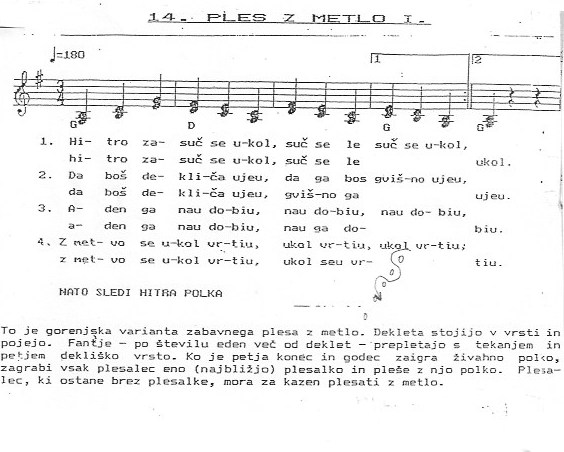 -7-